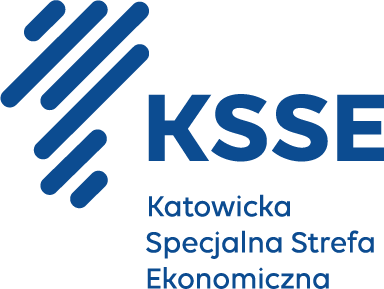 Ogłoszenie o II przetargu pisemnymNr postępowania: Katowicka Specjalna Strefa Ekonomiczna S.A. na podstawie § 5 Regulaminu postępowania przy zawieraniu umów najmu, dzierżawy i innych umów o oddanie składnika majątkowego Akceleratora biznesowego KSSENON do odpłatnego korzystania innym podmiotom zewnętrznym ogłasza II przetarg pisemny na: Dzierżawę sieci elektrycznej oraz pełnienie funkcji OSDn w Akceleratorze Biznesowym KSSENON, zlokalizowanym w Żorach przy ul. Rozwojowa 2 (działki o numerach ewidencyjnych 160/35, 1184/22, 118522, 1186/22, 1187/22, 1188/22, 1189/22, 1190/22, 1191/22, 1265/22).OZNACZENIE FIRMY, SIEDZIBY I ADRES SPÓŁKIKatowicka Specjalna Strefa Ekonomiczna S.A.ul. Wojewódzka 4240-026 KatowiceKRS 0000106403NIP 954-13-00-712REGON: 273073527tel.: 32 435 16 16e-mail: inwestycja.kssenon@ksse.com.plstrona internetowa Wydzierżawiającego: www.ksse.com.plstrona internetowa prowadzonego postępowania: https://platformazakupowa.pl/pn/ksseOZNACZENIE TRYBU POSTĘPOWANIAPostępowanie jest prowadzone w trybie przetargu pisemnego.OKREŚLNIE SKŁADNIKA MAJĄTKOWEGO PRZEZNACZONEGO DO ODDANIA DO ODPŁANEGO KORZYSTANIAPrzedmiotem przetargu jest dzierżawa sieci elektrycznej oraz pełnienie funkcji OSDn w Akceleratorze Biznesowym KSSENON, zlokalizowanym w Żorach przy ul. Rozwojowa 2 (działki o numerach ewidencyjnych 160/35, 1184/22, 1185/22, 1186/22, 1187/22, 1188/22, 1189/22, 1190/22, 1191/22, 1265/22).Oznaczenie przedmiotu przetargu wg kodów CPV09310000 – Elektryczność65310000-9 Przesył energii elektrycznejSzczegółowy opis przedmiotu przetargu: Przedmiotem przetargu jest dzierżawa sieci elektrycznej w budynkach Akcelerator Biznesowy KSSENON, który jest kompleksem 4 budynków, z czego każdy z nich jest podzielony na część magazynowo – produkcyjną z częścią przemysłową składającą się z 8 mniejszych hal w każdym z budynków oraz część pozaprzemysłową, w skład której wchodzą lokale biurowe, lokale usługowe, bistro, restauracja, punkt przedszkolny i sale konferencyjne. Wydzierżawiający zobowiązuje się powierzyć pełnienie obowiązków OSDn Dzierżawcy, po objęciu terenu koncesją na dystrybucję energii elektrycznej.Zakres przetargu obejmuje: dzierżawę sieci elektrycznej Akceleratora Biznesowego KSSENON oraz pełnienie funkcji OSDn na obiekcie  w terminie do dnia 31.08.2030 r.Szacowanie zużycia energii elektrycznej przez obiekt w kolejnych latach:W pierwszym roku działania ~2087 MWh/rok,W drugim roku działania ~3326 MWh/rok,W trzecim roku działania ~3880 MWh/rok,W czwartym i każdym kolejnym roku działania ~4107 MWh/rok.Zastrzega się, że w zależności od napełnienia obiektu Najemcami, wskazane zużycie energii elektrycznej przez obiekt może być różne od podanego powyżej.Rozliczenie będzie odbywać się za faktycznie zużytą ilość energii określoną we wskazaniach urządzeń pomiarowych. Oferentowi nie przysługuje żadne roszczenie względem Wydzierżawiającego w przypadku, gdy ilość energii (wolumen) określone w SWZ nie zostanie w pełni osiągnięty w czasie realizacji umowy.Szczegółowy opis przedmiotu umowy oraz warunki udziału w postępowaniu, kryteria oceny ofert zawiera Specyfikacja Warunków Zamówienia.OZNACZENIE TERMINU I MIEJSCA PRZEPROWADZENIA PRZETARGUPrzetarg odbywa się przy użyciu środków komunikacji elektronicznej.Oferty należy złożyć w nieprzekraczalnym terminie do dnia 19.02.2024 r. do godziny 
10:00 Złożenie oferty odbywa się poprzez Platformę  https://platformazakupowa.pl/pn/ksseSzczegółowy sposób składania oferty opisany został w Instrukcji dla wykonawców 
dostępnej na Platformie oraz w SWZ. Oferent jest związany złożoną ofertą przez okres 60 dni, rozpoczynający się w dniu w  którym upływa termin składania ofert.     W przypadku gdy wybór najkorzystniejszej oferty nie nastąpi przed upływem terminu  związania ofertą, o którym mowa powyżej, Wydzierżawiający przed upływem terminu  związania ofertą, może zwrócić się do oferentów o wyrażenie zgody na przedłużenie tego terminu o wskazywany przez niego okres, nie dłuższy niż 60 dni.OZNACZENIE TERMINU I MIEJSCA W KTÓRYM MOŻNA OBEJRZEĆ PRZEDMIOT PRZETARGUWydzierżawiający nie wymaga poprzedzenia złożenia oferty odbyciem przez Oferenta wizji lokalnej.Wydzierżawiający zaleca odbycie wizji lokalnej. Wizja lokalna odbędzie się w dniu 09.02.2024 r. o godzinie 10.00. Oferenci uczestniczący w wizji lokalnej zobowiązani są zgłosić się w dniu 09.02.2024 r. o godzinie 10.00 w Żorach ul. Rozwojowa 2, informacja w budynku ASPOSÓB OBLICZENIA CENYCena oferty winna być zgodna z przepisami art. 3 ust. 1 pkt 1 i ust. 2 ustawy z 09 maja 2014 r. o informowaniu o cenach towarów i usług.Oferta musi zawierać ceny jednostkowe netto oraz łączną cenę netto i brutto z dokładnością do 2 miejsc po przecinku za realizację dostawy zgodnie z Formularzem Oferty – załącznik nr 1 i 2 do SWZ.Cenę oferty należy obliczyć uwzględniając zakres umowy będący przedmiotem postępowania, określony w załączonym SWZ. Przy obliczaniu ceny należy uwzględnić wszystkie koszty związane z należytą realizacją przedmiotu, w tym koszty związane z montażem układów pomiarowo-rozliczeniowych oraz możliwe odchylenia wielkości poboru energii w stosunku do ilości podanych w niniejszej SWZ.Wydzierżawiający, nie dopuszcza wpisywania w żadnej pozycji Formularza Oferty wartości 0,00 zł oraz wartości ujemnych pod rygorem odrzucenia oferty. Cena oferty musi zostać wyrażona w złotych polskich. Rozliczenia pomiędzy Wydzierżawiającym, a Oferentem będą dokonywane wyłącznie w walucie PLN.Nie dopuszcza się stosowania opustów (zarówno do cen jednostkowych, jak również do całkowitej ceny oferty).WADIUMOferent zobowiązany jest do złożenia wraz z ofertą dowodu wniesienia wadium w formie pieniężnej w wysokości 10.000,00  zł (słownie: dziesięć tysięcy złotych 00/100), płatne przelewem na rachunek bankowy Wydzierżawiającego Wadium wpłaca się przelewem na rachunek bankowy Wydzierżawiający – prowadzony przez Santander Bank Polska SA  pod numerem rachunku 09 1910 1048 2501 9911 2936 0001 w tytule przelewu Oferent powinien wskazać nazwę lub firmę Oferenta, numer postępowania nadany przez Wydzierżawiający oraz sformułowanie „wadium dzierżawa sieci”), a do oferty Oferent dołącza potwierdzenie dokonania przelewu.Za dzień złożenia wadium uważa się dzień wpływu środków na rachunek wskazany powyżej. WYSOKOŚĆ POSTĄPIENIAWydzierżawiający nie wskazuje na minimalną wysokość postąpienia. PROJEKTOWANEPOSTANOWIENIA UMOWYProjektowane postanowienia umowy dzierżawy zostały wskazane we Wzorze umowy
 stanowiącym załącznik nr  5 do SWZ.SZCZEGÓŁOWY OPIS PRZEDMIOTU POSTĘPOWANIA, KRYTERIA OCENY, SPOSÓB ZŁOŻENIA OFERTY ORAZ WYMAGANIA OPISUJE SWZ WRAZ Z ZAŁĄCZNIKAMI. 